Приложение № 22 к распоряжению от 10 января 2022г. № _____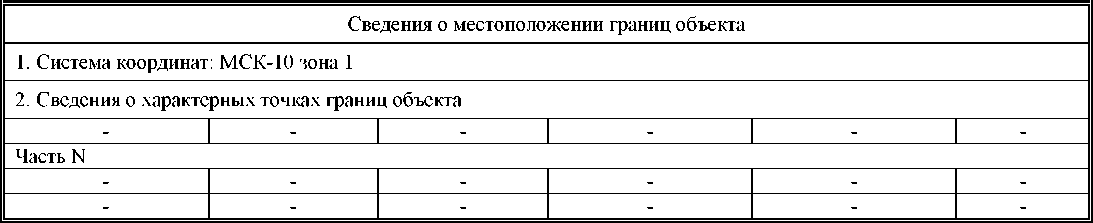 Схема расположения границ публичного сервитута
для размещения (эксплуатации) объекта электросетевого хозяйства «ВЛ-0,4 кВ от ТП № 124»в границах земельных участков с кадастровыми номерами: 10:07:0062204:112, 10:07:0062204:128, 10:07:0062204:115, 10:07:0062204:121, 10:07:0062204:87, 10:07:0062204:95, 10:07:0062204:86, 10:07:0062204:84, 10:07:0062204:83, 10:07:0062204:14, 10:07:0062204:114, 10:07:0062204:63, 10:07:0062204:313, 10:07:0062204:314, 10:07:0062204:76, 10:07:0062204:13, 10:07:0062204:371, 10:07:0062204:66, 10:07:0062204:67, 10:07:0062204:116, 10:07:0062204:142, 10:07:0062204:78, 10:07:0062204:79, 10:07:0062204:80, 10:07:0062204:81, 10:07:0060202:4, 10:07:0060202:2, 10:07:0060202:8,10:07:0060202:162, 10:07:0060202:163, 10:07:0060202:167, 10:07:0060202:31, 10:07:0060202:9,
кадастровые кварталы: 10:07:0062204, 10:07:0060202.Республика Карелия, Сортавальский район, п. Вуорио.С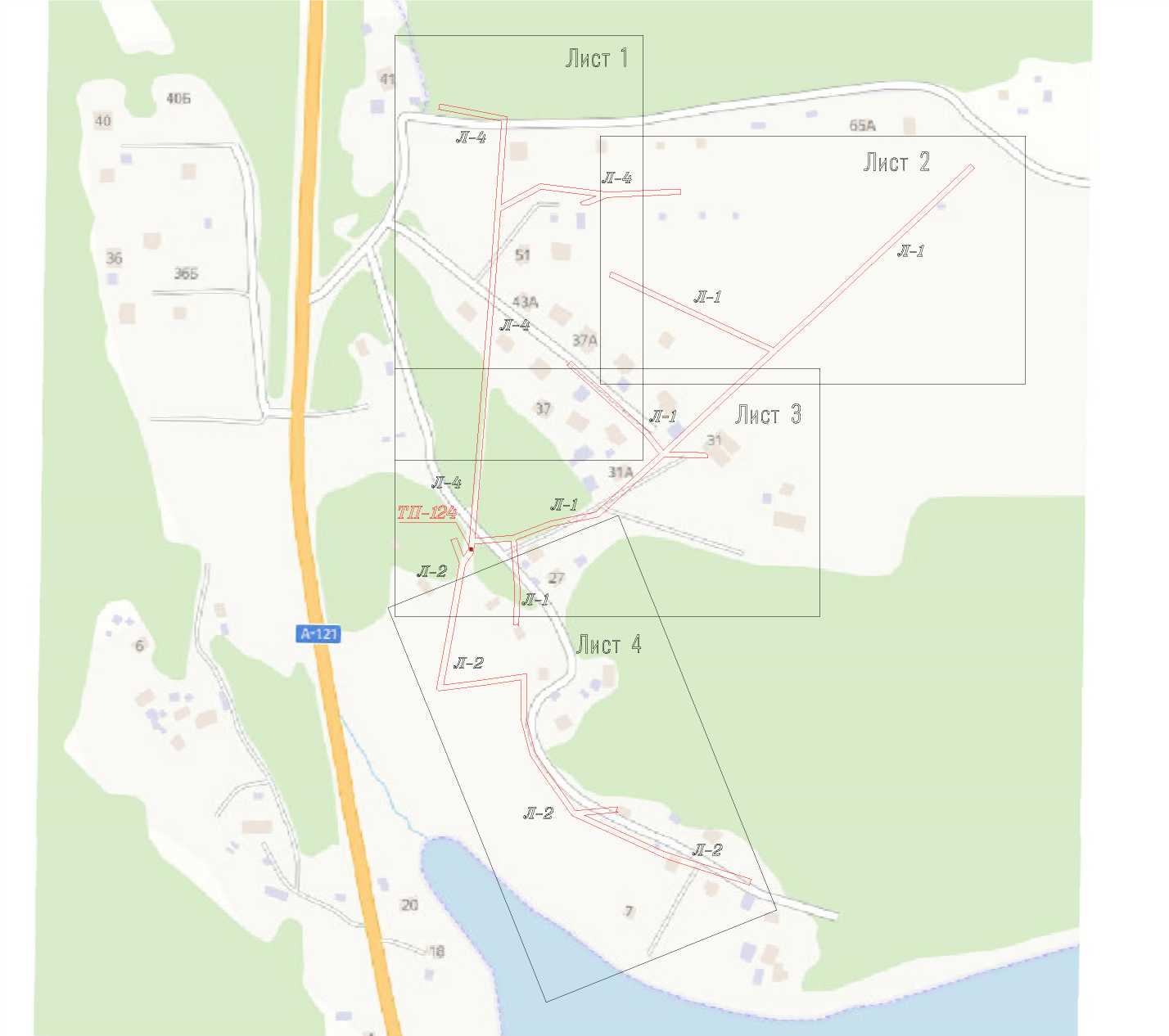 А ftУсловные обозначения - проектные границы публичного сервитута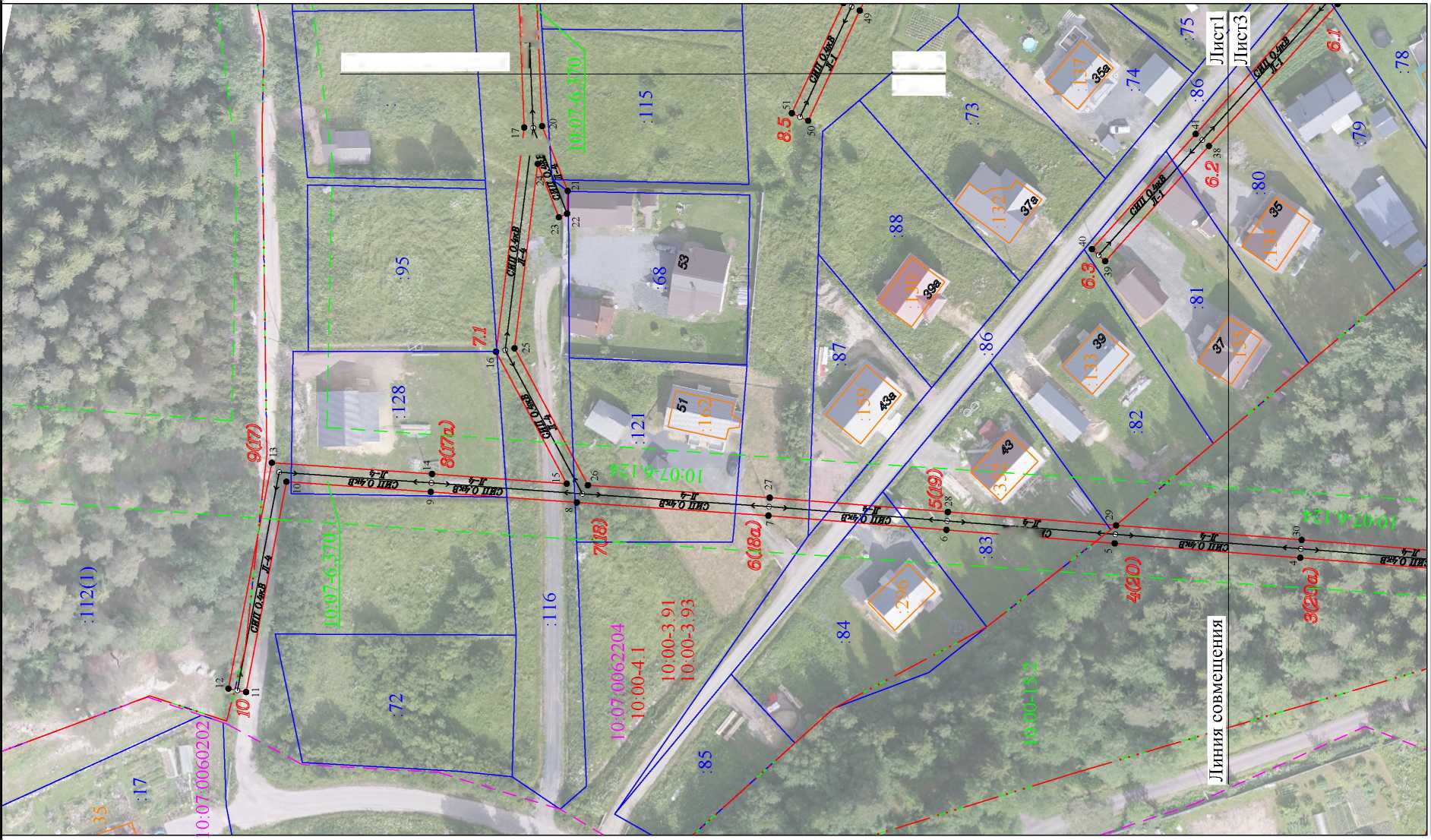 Условные обозначения	Масштаб 1 . 1000	 - проектные границы публичного сервитута	 - местоположение инженерного сооружения• | - обозначение характерной точки границы 5 - номер опоры		 • 		 - граница населенного пункта, данные ЕГРН		 граница кадастрового квартала	 - границы земельного участка, по сведениям ЕГРНОКС, по сведениям ЕГРНграница зоны с особыми условиями использования территории, по сведениям ЕГРН 10:07:0040802 - номер кадастрового квартала:525 - обозначение земельного участка в кадастровом квартале, по сведениям ЕГРН :312 - обозначение ОКС, по сведениям ЕГРНЛистЗ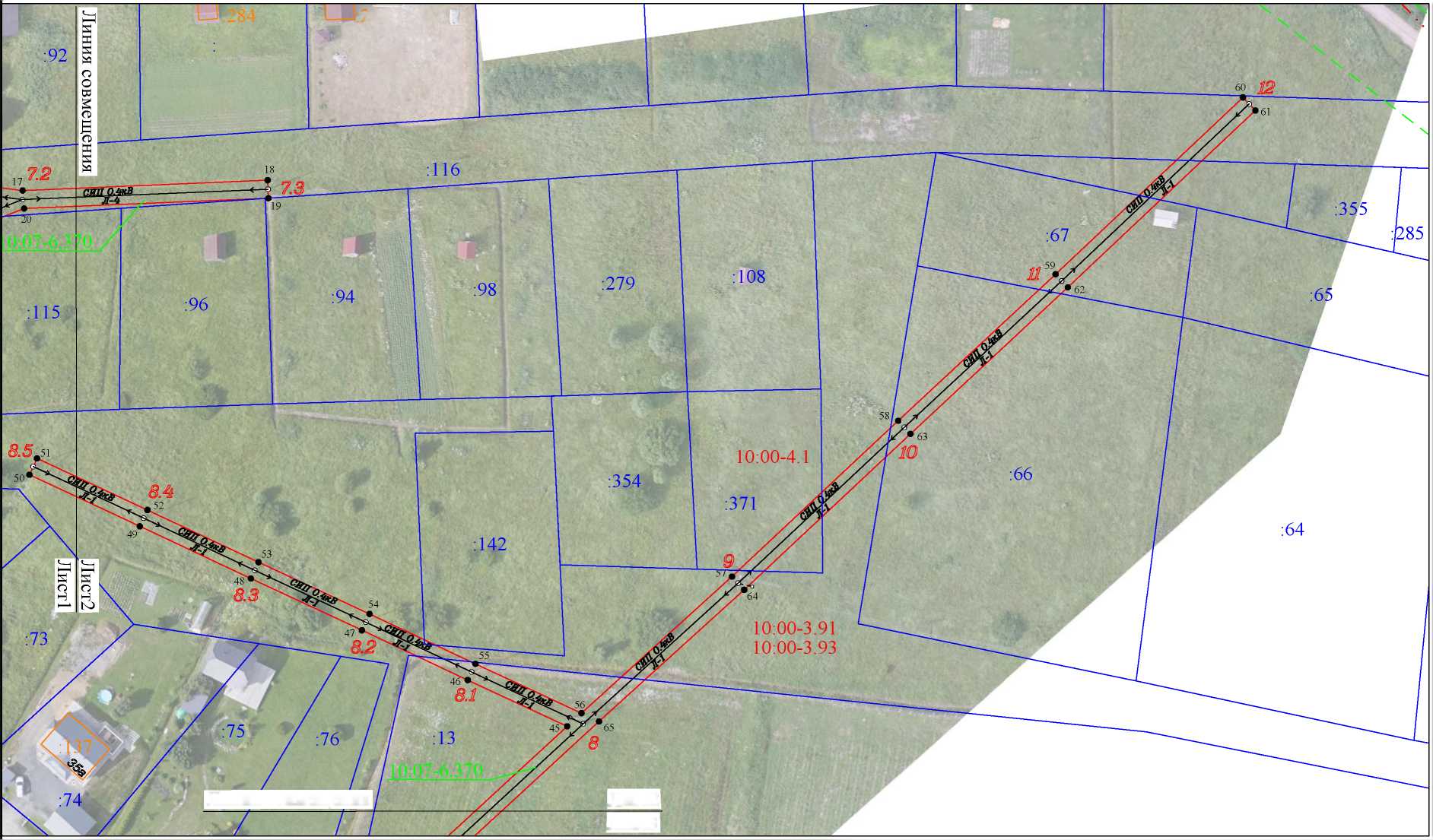 Условные обозначения	 - проектные границы публичного сервитута	 - местоположение инженерного сооружения• | - обозначение характерной точки границы 5 - номер опоры		 • 		 - граница населенного пункта, данные ЕГРН		 граница кадастрового квартала	 - границы земельного участка, по сведениям ЕГРНОКС, по сведениям ЕГРНграница зоны с особыми условиями использования территории, по сведениям ЕГРН 10:07:0040802 - номер кадастрового квартала:525 - обозначение земельного участка в кадастровом квартале, по сведениям ЕГРН :312 - обозначение ОКС, по сведениям ЕГРНУсловные обозначения	Масштаб 1 : 1000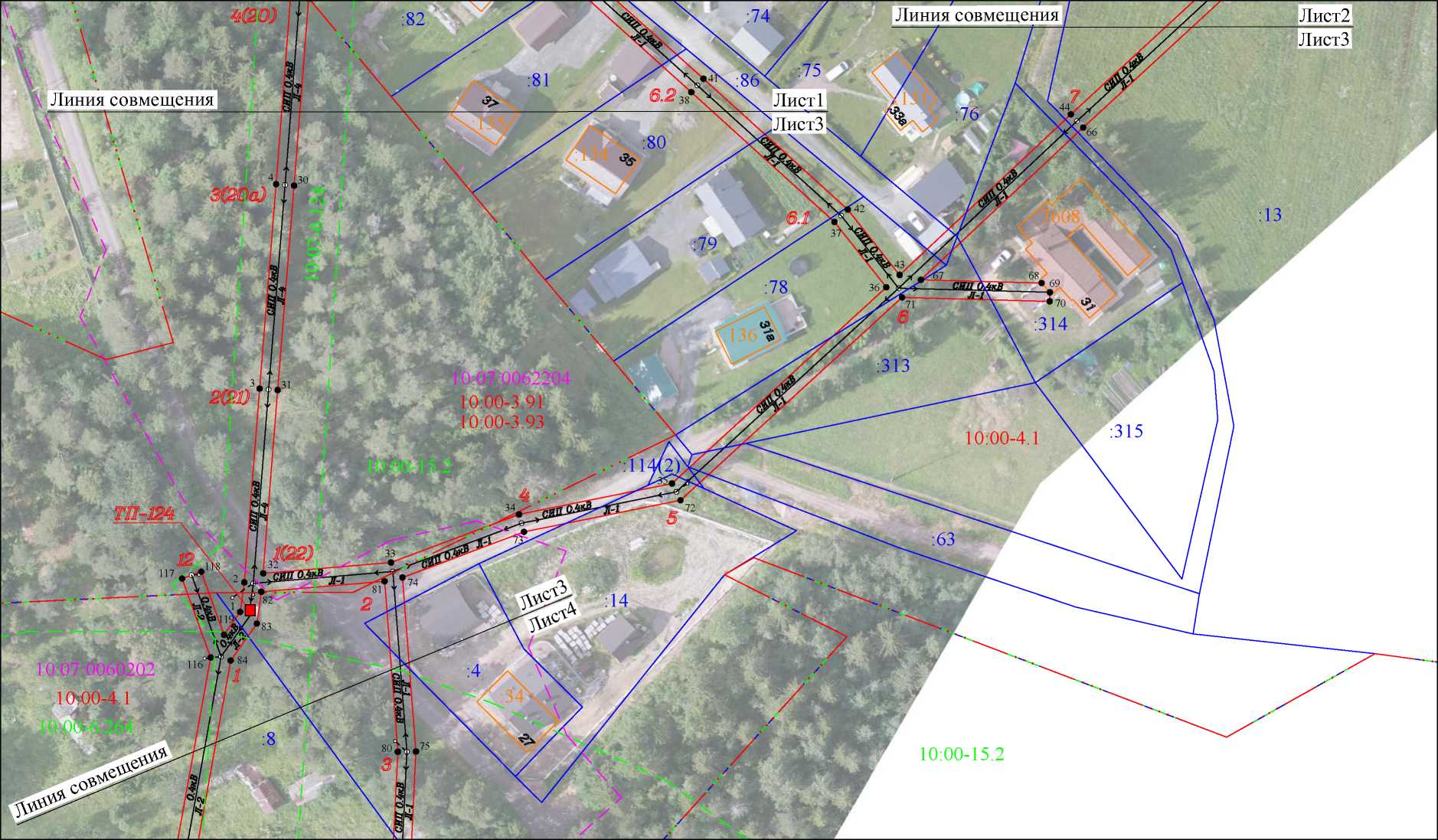 	 - проектные границы публичного сервитута	 - местоположение инженерного сооружения• 1 - обозначение характерной точки границы 5 - номер опоры		 • 		 - граница населенного пункта, данные ЕГРН		 граница кадастрового квартала	 - границы земельного участка, по сведениям ЕГРНОКС, по сведениям ЕГРНграница зоны с особыми условиями использования территории, по сведениям ЕГРН 10:07:0040802 - номер кадастрового квартала:525 - обозначение земельного участка в кадастровом квартале, по сведениям ЕГРН : 312 - обозначение ОКС, по сведениям ЕГРН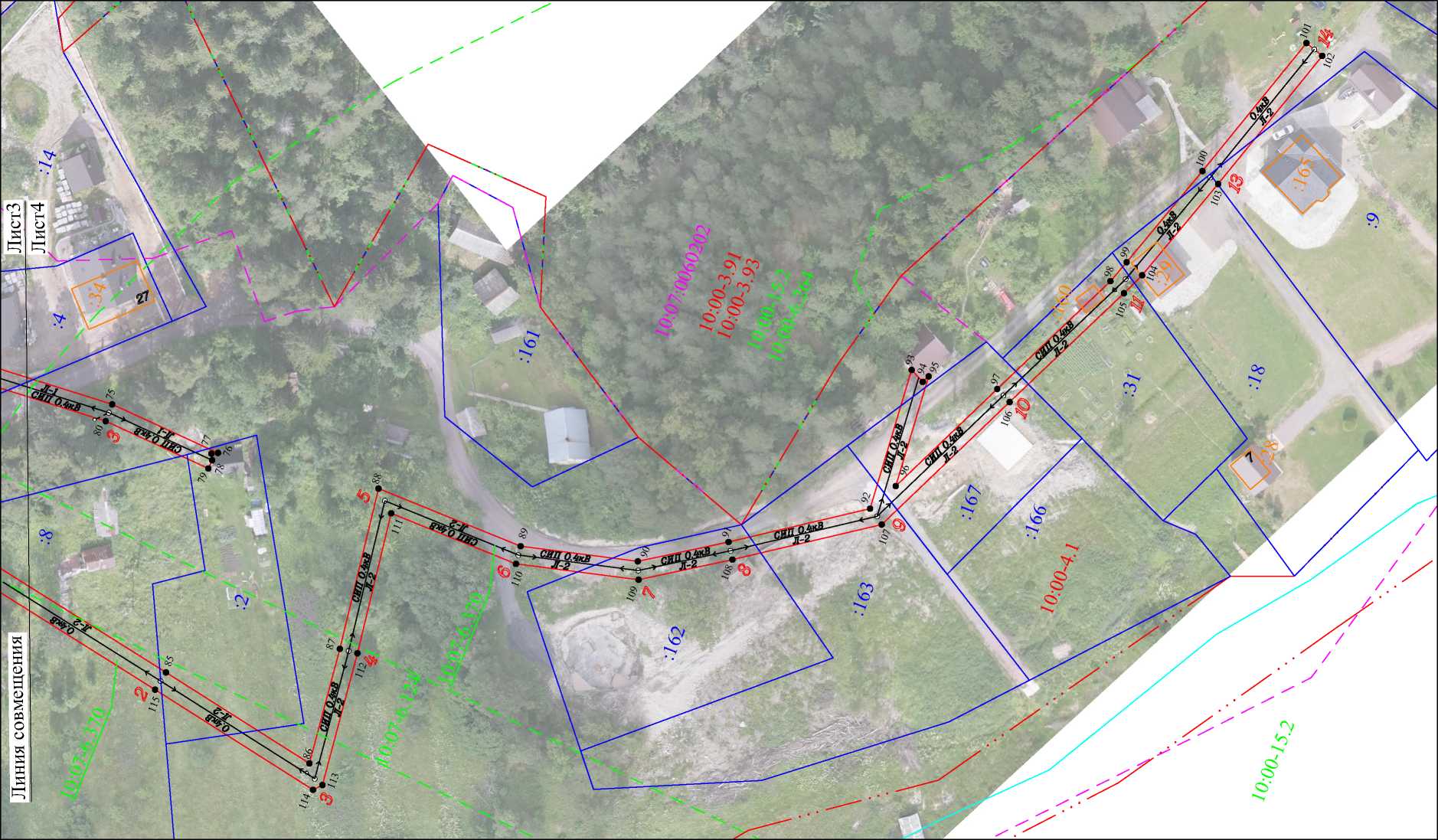 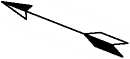 ОПИСАНИЕ МЕСТОПОЛОЖЕНИЯ ГРАНИЦПубличный сервитут для размещения (эксплуатации) объекта электросетевого хозяйства «ВЛ-0,4 кВ от ТП № 124»(наименование объекта, местоположение границ которого описано (далее - объект))Раздел 1ОПИСАНИЕ МЕСТОПОЛОЖЕНИЯ ГРАНИЦПубличный сервитут для размещения (эксплуатации) объекта электросетевого хозяйства «ВЛ-0,4 кВ от ТП № 124»(наименование объекта, местоположение границ которого описано (далее - объект))Раздел 1ОПИСАНИЕ МЕСТОПОЛОЖЕНИЯ ГРАНИЦПубличный сервитут для размещения (эксплуатации) объекта электросетевого хозяйства «ВЛ-0,4 кВ от ТП № 124»(наименование объекта, местоположение границ которого описано (далее - объект))Раздел 1Сведения об объектеСведения об объектеСведения об объекте№ п/пХарактеристики объекта землеустройстваОписание характеристик1231Местоположение объектаРеспублика Карелия, Сортавальский район, п. Вуорио2Площадь объекта ± величина погрешности определения площади (Р ± АР)7268 кв.м. +/- 60 кв.м.3Иные характеристики объектаПубличный сервитут.Цель установления публичного сервитута - для размещения (эксплуатации) объекта электросетевого хозяйства «ВЛ-0,4 кВ от ТП № 124».Срок 49 лет.Раздел 2Раздел 2Раздел 2Раздел 2Раздел 2Раздел 2Сведения о местоположении границ объектаСведения о местоположении границ объектаСведения о местоположении границ объектаСведения о местоположении границ объектаСведения о местоположении границ объектаСведения о местоположении границ объекта1. Система координат: МСК-10 зона 11. Система координат: МСК-10 зона 11. Система координат: МСК-10 зона 11. Система координат: МСК-10 зона 11. Система координат: МСК-10 зона 11. Система координат: МСК-10 зона 12. Сведения о характерных точках границ объекта2. Сведения о характерных точках границ объекта2. Сведения о характерных точках границ объекта2. Сведения о характерных точках границ объекта2. Сведения о характерных точках границ объекта2. Сведения о характерных точках границ объектаОбозначение характерных точек границКоординаты, мКоординаты, мМетод определения координат характерной точкиСредняя квадратическая погрешность положения характерной точки (М), мОписание обозначены я точки на местности (приналичии)Обозначение характерных точек границХYМетод определения координат характерной точкиСредняя квадратическая погрешность положения характерной точки (М), мОписание обозначены я точки на местности (приналичии)1234561329555.291327185.84геодезический0.2-2329561.821327186.73геодезический0.2-3329604.631327190.12геодезический0.2-4329649.811327193.76геодезический0.2-5329691.161327196.97геодезический0.2-6329728.641327199.98геодезический0.2-7329768.331327203.15геодезический0.2-8329811.021327206.08геодезический0.2-9329843.571327208.44геодезический0.2-10329875.731327210.70геодезический0.2-11329884.721327163.83геодезический0.2-12329888.651327164.58геодезический0.2-13329878.991327214.94геодезический0.2-14329843.291327212.43геодезический0.2-15329813.261327210.26геодезический0.2-16329829.031327239.68геодезический0.2-17329822.751327289.66геодезический0.2-18329825.051327344.19геодезический0.2-19329821.051327344.36геодезический0.2-20329818.761327289.99геодезический0.2-21329813.051327275.53геодезический0.2-22329813.201327270.45геодезический0.2-23329815.041327269.67геодезический0.2-24329819.731327281.57геодезический0.2-25329824.901327240.44геодезический0.2-26329808.541327209.92геодезический0.2-27329768.031327207.14геодезический0.2-28329728.321327203.96геодезический0.2-29329690.841327200.96геодезический0.2-30329649.491327197.75геодезический0.2-31329604.311327194.10геодезический0.2-32329563.801327190.90геодезический0.2-33329566.191327219.15геодезический0.2-34329576.831327247.46геодезический0.2-35329583.661327281.28геодезический0.2-36329627.031327328.66геодезический0.2-37329641.471327317.21геодезический0.2-38329670.151327285.55геодезический0.2-39329693.271327259.87геодезический0.2-Раздел 2Раздел 2Раздел 2Раздел 2Раздел 2Раздел 2Сведения о местоположении границ объектаСведения о местоположении границ объектаСведения о местоположении границ объектаСведения о местоположении границ объектаСведения о местоположении границ объектаСведения о местоположении границ объекта1. Система координат: МСК-10 зона 11. Система координат: МСК-10 зона 11. Система координат: МСК-10 зона 11. Система координат: МСК-10 зона 11. Система координат: МСК-10 зона 11. Система координат: МСК-10 зона 12. Сведения о характерных точках границ объекта2. Сведения о характерных точках границ объекта2. Сведения о характерных точках границ объекта2. Сведения о характерных точках границ объекта2. Сведения о характерных точках границ объекта2. Сведения о характерных точках границ объекта40329696.241327262.55геодезический0.2-41329673.121327288.23геодезический0.2-42329644.211327320.14геодезический0.2-43329629.751327331.60геодезический0.2-44329665.241327369.46геодезический0.2-45329703.441327410.84геодезический0.2-46329713.731327388.72геодезический0.2-47329724.821327365.16геодезический0.2-48329736.351327340.45геодезический0.2-49329747.981327315.74геодезический0.2-50329759.471327291.16геодезический0.2-51329763.101327292.85геодезический0.2-52329751.611327317.44геодезический0.2-53329739.971327342.14геодезический0.2-54329728.451327366.86геодезический0.2-55329717.351327390.42геодезический0.2-56329706.361327414.02геодезический0.2-57329736.781327447.52геодезический0.2-58329771.481327484.51геодезический0.2-59329804.111327519.53геодезический0.2-60329843.501327561.24геодезический0.2-61329840.591327563.99геодезический0.2-62329801.191327522.26геодезический0.2-63329768.561327487.24геодезический0.2-64329733.841327450.23геодезический0.2-65329704.541327417.93геодезический0.2-66329662.311327372.19геодезический0.2-67329628.681327336.31геодезический0.2-68329627.961327362.99геодезический0.2-69329625.911327364.83геодезический0.2-70329623.911327364.77геодезический0.2-71329624.791327332.14геодезический0.2-72329579.961327283.16геодезический0.2-73329572.971327248.57геодезический0.2-74329562.881327221.70геодезический0.2-75329524.431327224.68геодезический0.2-76329498.711327223.43геодезический0.2-77329500.001327222.73геодезический0.2-78329499.311327221.45геодезический0.2-79329499.411327219.46геодезический0.2-80329524.371327220.67геодезический0.2-81329562.061327217.75геодезический0.2-82329559.751327190.49геодезический0.2-83329552.711327189.52геодезический0.2-84329544.531327183.72геодезический0.2-85329491.301327174.14геодезический0.2-Раздел 2Раздел 2Раздел 2Раздел 2Раздел 2Раздел 2Сведения о местоположении границ объектаСведения о местоположении границ объектаСведения о местоположении границ объектаСведения о местоположении границ объектаСведения о местоположении границ объектаСведения о местоположении границ объекта1. Система координат: МСК-10 зона 11. Система координат: МСК-10 зона 11. Система координат: МСК-10 зона 11. Система координат: МСК-10 зона 11. Система координат: МСК-10 зона 11. Система координат: МСК-10 зона 12. Сведения о характерных точках границ объекта2. Сведения о характерных точках границ объекта2. Сведения о характерных точках границ объекта2. Сведения о характерных точках границ объекта2. Сведения о характерных точках границ объекта2. Сведения о характерных точках границ объекта86329454.371327167.30геодезический0.2-87329457.561327193.29геодезический0.2-88329462.841327229.35геодезический0.2-89329428.951327229.22геодезический0.2-90329403.651327235.79геодезический0.2-91329386.651327247.24геодезический0.2-92329360.351327265.73геодезический0.2-93329363.251327297.62геодезический0.2-94329360.001327296.07геодезический0.2-95329359.241327297.67геодезический0.2-96329356.951327272.48геодезический0.2-97329344.141327300.76геодезический0.2-98329329.781327332.19геодезический0.2-99329328.031327337.41геодезический0.2-100329319.981327362.36геодезический0.2-101329309.181327397.17геодезический0.2-102329304.891327395.84геодезический0.2-103329315.691327361.00геодезический0.2-104329323.761327336.01геодезический0.2-105329326.011327330.82геодезический0.2-106329340.501327299.10геодезический0.2-107329356.661327263.43геодезический0.2-108329384.391327243.94геодезический0.2-109329401.981327232.09геодезический0.2-110329428.451327225.22геодезический0.2-111329458.211327225.33геодезический0.2-112329453.601327193.83геодезический0.2-113329449.931327163.94геодезический0.2-114329451.451327162.18геодезический0.2-115329492.111327169.71геодезический0.2-116329545.231327179.28геодезический0.2-117329562.651327172.98геодезический0.2-118329564.171327177.22геодезический0.2-119329550.231327182.25геодезический0.2-1329555.291327185.84геодезический0.2-3. Сведения о характерных точках части (частей) границы объекта3. Сведения о характерных точках части (частей) границы объекта3. Сведения о характерных точках части (частей) границы объекта3. Сведения о характерных точках части (частей) границы объекта3. Сведения о характерных точках части (частей) границы объекта3. Сведения о характерных точках части (частей) границы объектаОбозначение характерных точек границКоординаты, мКоординаты, мМетод определения координат характерной точкиСредняя квадратическая погрешность положения характерной точки (М), мОписание обозначени я точки на местности (приналичии)Обозначение характерных точек границХYМетод определения координат характерной точкиСредняя квадратическая погрешность положения характерной точки (М), мОписание обозначени я точки на местности (приналичии)123456Часть N 1Часть N 1Часть N 1Часть N 1Часть N 1Часть N 1------------Часть N 2Часть N 2Часть N 2Часть N 2Часть N 2Часть N 2------Сведения о местоположении измененных (уточненных) границ объектаСведения о местоположении измененных (уточненных) границ объектаСведения о местоположении измененных (уточненных) границ объектаСведения о местоположении измененных (уточненных) границ объектаСведения о местоположении измененных (уточненных) границ объектаСведения о местоположении измененных (уточненных) границ объектаСведения о местоположении измененных (уточненных) границ объектаСведения о местоположении измененных (уточненных) границ объекта1. Система координат: -1. Система координат: -1. Система координат: -1. Система координат: -1. Система координат: -1. Система координат: -1. Система координат: -1. Система координат: -2. Сведения о характерных точках границ объекта2. Сведения о характерных точках границ объекта2. Сведения о характерных точках границ объекта2. Сведения о характерных точках границ объекта2. Сведения о характерных точках границ объекта2. Сведения о характерных точках границ объекта2. Сведения о характерных точках границ объекта2. Сведения о характерных точках границ объектаОбозначение характерных точек границСуществующие координаты, мСуществующие координаты, мИзмененные (уточненные) координаты, мИзмененные (уточненные) координаты, мМетодопределениякоординатхарактернойточкиСредняя квадратическая погрешность положения характерной точки (М1),мОписание обозначения точки на местности (при наличии)Обозначение характерных точек границXYXYМетодопределениякоординатхарактернойточкиСредняя квадратическая погрешность положения характерной точки (М1),мОписание обозначения точки на местности (при наличии)12345678----------------3. Сведения о характерных точках части (частей) границы объекта3. Сведения о характерных точках части (частей) границы объекта3. Сведения о характерных точках части (частей) границы объекта3. Сведения о характерных точках части (частей) границы объекта3. Сведения о характерных точках части (частей) границы объекта3. Сведения о характерных точках части (частей) границы объекта3. Сведения о характерных точках части (частей) границы объекта3. Сведения о характерных точках части (частей) границы объектаЧасть № 1Часть № 1Часть № 1Часть № 1Часть № 1Часть № 1Часть № 1Часть № 1----------------Часть № 2Часть № 2Часть № 2Часть № 2Часть № 2Часть № 2Часть № 2Часть № 2----------------Часть №Часть №Часть №Часть №Часть №Часть №Часть №Часть №----------------